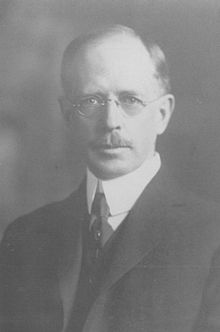 My Contact Email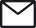  +999-999-999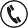  City, State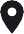 Education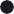 SchoolDegree (Emphasis)Awards, RecognitionsSchoolDegree (Emphasis)SchoolDegree (Emphasis)Awards, Recognitions SchoolDegree (Emphasis)Awards, RecognitionsInterests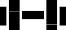 Interest Reading  Interest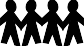 Ministry PhilosophyI desire to…etc. Ministry ExperienceLocation | RoleXXXX – XXXXResponsibility #1Responsibility #2Responsibility #3Location | RoleXXXX – XXXXResponsibility #1Responsibility #2Responsibility #3Location | RoleXXXX – XXXXResponsibility #1Responsibility #2Responsibility #3Professional ExperienceLocation | RoleXXXX – XXXXResponsibility #1Responsibility #2Responsibility #3Location | RoleXXXX – XXXXResponsibility #1Responsibility #2Responsibility #3AssociationsAssociation #1SkillsSkill #1Skill #2Skill #3Skill #4Skill #5Additional TrainingAdditional Training: Event (Certification)Additional Training: Event (Certification)Additional Training: Event (Certification)Additional Training: Event (Certification)Additional Training: Event (Certification)ReferencesNameRoleContact Information #1Contact Information #2NameRoleContact Information #1Contact Information #2NameRoleContact Information #1Contact Information #2NameRoleContact Information #1Contact Information #2